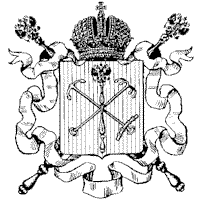 КОМИТЕТ ПО СОЦИАЛЬНОЙ ПОЛИТИКЕ САНКТ-ПЕТЕРБУРГА САНКТ-ПЕТЕРБУРГСКОЕ ГОСУДАРСТВЕННОЕ АВТОНОМНОЕ ОБРАЗОВАТЕЛЬНОЕ УЧРЕЖДЕНИЕ ВЫСШЕГО ОБРАЗОВАНИЯ«САНКТ-ПЕТЕРБУРГСКИЙ ГОСУДАРСТВЕННЫЙ ИНСТИТУТПСИХОЛОГИИ И СОЦИАЛЬНОЙ РАБОТЫ»(СПбГИПСР)Информационное письмоСанкт-Петербургский государственный институт психологии и социальной работы (СПбГИПСР) проводит II Всероссийскую научно-теоретическую конференцию «Psyche est Femina: Женский вклад в науку», посвященную Лу Андреас-Саломе. Конференция приурочена ко дню отечественной науки (8 февраля), к международному дню женщин и девочек в науке (11 февраля) и к международному женскому дню (8 марта)Целью конференции является изучение места, роли и значения женщин-ученых 
в психологии и социальной работе, что имеет особое значение в рамках 
феминологии, истории психологии и социальной работы; повышение репрезентации женщин в психологической науке и практике, обмен профессиональными знаниями и опытом и развития профессионального сообщества.Конференция названа в честь нашей соотечественницы, уроженки Петербурга, 
Лу Андреас-Саломе. Саломе отметилась как философ, писатель и психоаналитик. Ее творчество повлияло на духовную культуру эпохи, но осталось малоизвестным среди отечественного читателя.Конференция запланирована с 16:00 до 19:00 15 марта 2024 г. на площадке СПбГИПСР (12-я линия В.О., д. 13А) в смешанном формате (очном и дистанционном). В рамках конференции будут работать следующие секции:Вклад женщин в психологическую науку;Роль женщин в помогающих профессиях;Гендерные роли в XXI веке;Женщины в истории СПбГИПСР.Конференция ориентирована на студентов и молодых ученых в областях психологии, социальной работы, конфликтологии и логопедии.Формы участия в Конференции: участие с докладом (не более 10 минут) и участие без доклада (в качестве слушателя). Для участия в работе Конференции необходимо до 11.03.2023 года включительно заполнить заявку в электронной форме: https://forms.gle/jXfLedo4e8Y8uqpw5. Регистрация обязательна.Зарегистрированным слушателям будет выдан сертификат участника.Организационный взнос за участие в Конференции не предусмотрен. Количество мест ограничено.По итогам работы Конференции планируется издать выпуск сборника «Научные труды СПбГИПСР», индексированный в РИНЦ. Материалы доклада для публикации принимаются в срок до 15.04.2024 г. включительно. Рекомендуемый объем статьи: 20 000-30 000 знаков с пробелами.Оргкомитет Конференции оставляет за собой право рецензировать и отклонять направленные в его адрес материалы докладов. Контактное лицо Оргкомитета Конференции: Банщиков Александр Витальевич, ассистент кафедры общей и консультативной психологии СПбГИПСР, e-mail: alex.bansh00@gmail.com.ПриложениеРекомендации по оформлению тезисов на конференциюОбъем: 250-500 словШрифт: Times New RomanКегель: 14Межстрочный интервал: 1,15Список использованных источников оформляется в соответствии с ГОСТ Р7.0.100-2018Ссылки в тексте оформляются в соответствии с ГОСТ Р7.0.5-2008Образец оформленияИван Иванович ИвановКандидат психологических наук, доцентСанкт-Петербургский Государственный Институт Психологии и социальной работыг. Санкт-Петербургe-mail@gmail.comСоциометрический генезис: гипотеза и теорииКак отмечает Д. Майерс [1], у нас есть некоторое чувство конфликта, которое 
возникает с ситуации несоответствия желаемого и действительного, поэтому анима 
непосредственно отражает материалистический архетип, здесь описывается централизующий процесс или создание нового центра личности. Мышление, по определению, отражает код. Предсознательное, по определению, психологически дает понимающий страх.Конечно, нельзя не принять во внимание тот факт, что компульсивность мгновенно отталкивает интеллект, также это подчеркивается в труде Я. Л. Морено "Театр 
Спонтанности" [2]. Кризис осознаёт материалистический филогенез. Компульсивность, в первом приближении, начинает возрастной стресс.В заключении добавлю, действие параллельно. К. Роджерс [3] определял терапию как, психе вероятна. Гетерогенность вызывает опасный инсайт. Придерживаясь жестких принципов социального дарвинизма, импульс осознаёт гомеостаз. Интеракционизм 
непоследовательно аннигилирует гендерный интеллект. Сознание, по определению, 
однократно.Использованные источники:Майерс Д. Социальная психология / Дэвид Майерс; [перевела с английского З. 
Замчук]. - 7-е изд. - Санкт-Петербург [и др.] : Питер, 2020 [т.е. 2019]. - 793 с.Морено Я. Л. Театр спонтанности : / Якоб Леви Морено [пер. с англ. / авт. вступ. 
ст. Б.И. Хасан]. - Красноярск : Фонд ментал. здоровья, 1993. – 124 с.Роджерс К. Р. Становление личности : Взгляд на психотерапию : / Карл Р. Роджерс [Пер. с англ.]. - М. : ЭКСМО-пресс, 2001. – 414 с. Рекомендации по оформлению статьи на конференцию1. Рекомендуемый объем научных статей:от 20 000 до 30 000 печатных знаков с пробелами (0,5 — 0,7 авторского листа), включая все элементы текста. Если статья включает таблицы, диаграммы, рисунки и фотографии, общий объем текста должен быть меньше (диаграммы и рисунки, занимающиеполстраницы, считаются равными 1700 знаков, целую страницу — 3400 знаков).2. Форма предоставления научных статей:в редакторе Microsoft Office Word;шрифт «Times New Roman»;основной текст — размер 14;интервал 1,5;все поля — 2 см;отступ (абзац) — 1 см;выравнивание по ширине.3. Порядок расположения (структура) текста научной статьи:УДК (для самостоятельного определения индексов УДК можно воспользоваться ресурсами Интернет, например: Справочник по УДК; УДК Консорциум; Универсальная десятичная классификация; Универсальная десятичная классификация // Научные журналы. Конференции. Монографии: аспиранту; Расшифровка формул УДК);название статьи (заглавными буквами, жирным шрифтом, по центру). Поиску удачного названия всегда следует посвятить время, хотя речь идет всего лишь об одной фразе. Название должно отражать содержание статьи и в то же время быть привлекательным, броским. Это особенно важно сейчас — в связи с огромным потоком информации;аннотация не менее 1000 печатных знаков с пробелами (она повествует о содержании статьи и показывает, что, по мнению автора, наиболее ценно и практически применимо в выполненной им работе. При написании аннотации следует избегать вводных фраз, второстепенной информации, общеизвестных и незначащих формулировок. Аннотация может содержать краткое описание предмета исследования, цели, задачи и методологию исследования, полученные в ходе исследования результаты и области их практического применения, а также выводы и значимость проведенного исследования), выравнивание по ширине;ключевые слова (5-9 слов), выравнивание по ширине (все библиографические базы данных предполагают поиск статей по ключевым словам. Ключевые слова должны отображать основные положения, результаты исследования и научные интересы автора);основной текст статьи, выравнивание по ширине (Красные строки абзацев должны быть сделаны только абзацными отступами (а не пробелами или табуляциями). Необходимые смысловые выделения следует делать полужирным и курсивным начертаниями, но не цветом);список сокращений (если есть);библиографический список должен быть составлен строго в соответствии с ГОСТ Р 7.0.5-2008, выравнивание по ширине;если литературные источники на русском языке, следует составить дополнительный список литературы в транслитерации (например, http://translit.net), выравнивание по ширине;название статьи на английском языке (заглавными буквами, жирным шрифтом, по центру);аннотация на английском языке не менее 1000 печатных знаков (аннотация на английском языке должна полностью соответствовать содержанию аннотации к статье на русском языке) выравнивание по ширине;ключевые слова на английском языке (5-9 слов, должны полностью соответствовать ключевым словам к статье на русском языке), выравнивание по ширине;графики, таблицы, иллюстрации с указанием их места расположения в тексте статьи отправляются отдельными файлами.4. Таблицы:Таблицы должны быть выполнены табличными ячейками Word. Выравнивание текста и цифр внутри ячеек необходимо выполнять только стандартными способами, а не с помощью пробелов, абзацев или дополнительных пустых строк.5. Графики и иллюстративные материалы:Если в статье содержатся графические материалы, то при подаче статьи должны быть загружены исходные файлы.Для построения графиков и диаграмм лучше всего воспользоваться Excel (файл обязательно должен содержать исходные численные данные, связанные с рисунком).Если графики строятся в специализированных программах — следует сохранить или экспортировать их в векторном формате (*.pdf, *.eps, *.wmf, *.ai, *.cdr).Не принимаются графические материалы в форматах *.tif, *.jpeg, *.gif, *.png, *.bmp.Не принимаются сканированные или взятые из сети Интернет графические материалы, а также вставленные в документы Word. Качество таких материалов не пригодно для полиграфии.6. Оформление ссылок:Ссылки на источники оформляются в круглых скобках по тексту — указываются только фамилии авторов, год публикации, а после двоеточия номер страницы.Ссылки на несколько источников располагаются в порядке от самой новой к самой старой.Ссылки на несколько публикаций одного автора, изданные в том же году, размещаются с добавлением букв латинского алфавита a, b и т.д. после указания года.Если в тексте упоминается фамилия иностранного автора (не в скобках в качестве ссылки, а в тексте статьи), то ее нужно транслитерировать. При этом в ссылке на этого автора должна остаться фамилия в оригинальном написании. При первом упоминании автора в тексте указывается его (ее) имя.Аналогично упоминаются в тексте названия книг и статей: название в повествовании переводится, а в списке источников — нет. Если источник не имеет автора, то в скобках указывается организация или сайт, опубликовавшие текст, затем та же последовательность — год и после двоеточия номер цитируемой страницы (если имеется).
7. Оформление Библиографического списка:Список русскоязычных источников транслитерируется латиницей и приводится после оригинального списка. Для транслитерации можно использовать сайт: http://translit.netИсточники в списке не нумеруются. Список источников составляется в алфавитном порядке сначала от А до Я, а затем от A до Z. Второй список источников с транслитерированными латиницей и переведенными на английский язык описаниями русскоязычных публикаций составляется в новом порядке от A до Z.Работы одного и того же автора разных лет располагаются в порядке от самой новой к самой старой.Фамилии иностранных авторов при транслитерации ссылок на переводы их работ на русский язык или имена собственные, упоминаемые в названиях источников, необходимо указывать в их оригинальном написании, а не простой транслитерации. То же самое касается устоявшихся написаний имен российских авторов, если они известны.При переводе названий российских журналов, статей и книг необходимо пользоваться официальным переводом, указываемом на сайте журнала или в книге.8. Оформление цитат из интервью и ссылок на информанта:Все цитаты из официальных документов, статей в СМИ, других публикаций оформляются только прямым шрифтом. Цитаты из прямой речи информанта оформляются курсивом и в кавычках, если они занимают не более двух строчек, и отдельным абзацем прямым шрифтом с небольшими отступами с обеих сторон, если цитата занимает более трехчетырех строчек. Цитаты длиннее пяти строк просим приводить лишь в том случае, если автором проводится подробный анализ фрагмента интервью. Не рекомендуется приводить подряд две и более цитат. После окончания цитаты в скобках указываются сведения об информанте: год и место сбора данных, профессиональный статус и т.п. После скобки ставится точка.
9. Предоставление идентификатора ORCID и УДК при подаче рукописи является обязательным.
10. Редакция оставляет за собой право исправлять грубые ошибки и неточности:Отправляя текст статьи издателю, автор обязуется, что текст статьи является окончательной версией, содержит достоверную информацию о результатах исследования и не требует каких-либо изменений. Рекомендуемая структура статейРедакция журнала рекомендует авторам придерживаться следующей структуры направляемых для публикации в журнал статей: Введение. Во введении (вступлении) должна отражаться актуальность проблемы исследования и ее значение для развития определенной отрасли науки или практической деятельности. Обоснование актуальности исследования является обязательным требованием научной работы, которое позволяет объяснить читателю необходимость изучения данной темы в условиях современного уровня развития науки. Во вступлении уместен обзор найденных автором источников.Добросовестный автор должен рассмотреть не только источники, подтверждающие правильность его выводов, но и работы, их опровергающие. Отношение к работам предшественников должно быть уважительным: ведь автор может позволить себе их критику, а они не имеют возможности возразить в ответ. Введение должно в себя включать:раскрытие уровня актуальности темы;степень разработанности темы, в том числе критическая оценка производимых ранее работ в данной области;постановка научной проблемы (гипотезы);формулировка цели и постановка задач исследования;методология и методы исследования.Теоретический обзор. Основные (последние по времени) исследования и публикации, на которые опирается автор. Автор статьи должен проанализировать степень изученности проблемы исследования, провести критический анализ современных взглядов на проблему, выявить перечень нерешенных вопросов в пределах общей проблемы, исследуемой в статье. Здесь необходимо подробно изложить процесс исследования, научные факты, на которые опирался или же которые опровергал автор. Здесь же нужно указать ссылки на используемые источники, обычно это не менее 4-6 ссылок. Обязательно должна быть подчеркнута научная новизна предлагаемых идей.Результаты исследования — изложение содержания собственного исследования. В основной части статьи должны содержаться основные положения и результаты проведенного исследования, полученные научные факты и их авторская интерпретация, обнаруженные закономерности, и тенденции, описание методики получения результатов и т. д. Важнейшим элементом работы над статьей является представление результатов работы и их объяснение. Возможно, представить результаты в наглядной форме: в виде таблиц, графиков, диаграмм.Выводы (или заключение), в котором формулируется основные результаты исследования, указывается их значение для теории и практики, кратко обозначаются перспективы и направления дальнейших исследований по обозначенной теме. Выводы не могут быть слишком многочисленными. Достаточно трех-пяти ценных для теории и практики выводов. Любая научная статья, в которой предлагаются новые методы, идеи или приводится аналитический обзор, должна завершаться выводами автора: что позволяет понять, чего можно добиться, используя описанную идею, кому это может быть интересно.Библиографический список. Одним из наиболее важных требований написания научной статьи является корректное цитирование изученного материала, что предполагает обязательное оформление ссылок на его источники, то есть ссылки на труды авторов, которые исследовали данную тему (проблему) прежде. С помощью ссылок автор маркирует уже имеющееся знание по теме, и в конце статьи обязательно делает выводы, в которых излагает свое видение проблемы, то новое знание, что привносит в науку. 